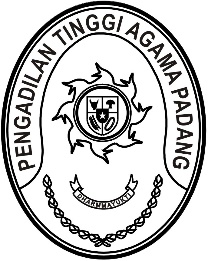 Nomor     	: W3-A//OT.00/11/2022	19 Desember 2022Lampiran	: -Perihal	:	Undangan Yth. Kabag Umum dan Keuangan PTA PadangKabag Perencanaan dan Kepegawaian PTA PadangKasubbag Kepegawaian dan IT PTA PadangStaff TU dan RT PTA PadangSeluruh PPNPN di-	TempatAssalamu’alaikum Warahmatullahi Wabarakatuh.Berdasarkan Surat Sekretaris Mahkamah Agung No. 811/SEK/VIII/2021 tanggal 19 Agustus 2021 tentang Pedoman Pengelolaan Pegawai Pemerintah Non Pengawai Negeri pada Mahkamah Agung dan Badan Peradilan di bawahnya, maka perlu diadakannya rapat evaluasi kinerja tenaga PPNPN. Untuk itu kami mengundang Saudara untuk mengikuti acara tersebut yang InsyaAllah akan dilaksanakan pada:Hari/Tanggal	:	Selasa/ 20 Desember 2022Jam	:	08.00 WIB s.d. selesai Tempat	:	Ruang Sekretaris		Pengadilan Tinggi Agama PadangDemikian disampaikan dan terima kasih.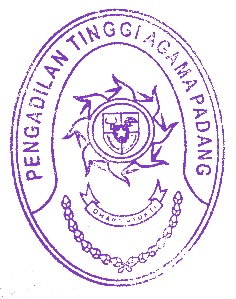 Wassalam,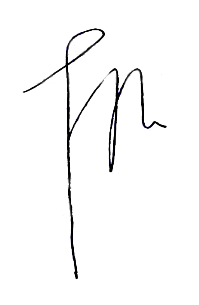 Sekretaris,H. Idris Latif, SH., MH.Tembusan:Ketua Pengadilan Tinggi Agama Padang